LAPORAN PRAKTIKUMTEKNIK DASAR: TIMBANGAN, PIPET DAN PEMBUATAN LARUTANSeri Rayani BangunMelviana LubisRABU/2 OKTOBER 2013TUJUAN PRAKTIKUMAgar mahasiswa mampu : 1.  menggunakan  timbangan manual dan digital 2.  Menggunakan pipet-pipet mohr, otomoatik, dan spuit3.  membuat larutan  4.  membuat grafik hasil percobaan pipet dan menginterpretasikan grafik TEKNIK DASAR : PENGGUNAAN TIMBANGAN MANUAL DAN DIGITAL PROSEDUR PENGGUNAAN TIMBANGAN MANUAL Timbangan manual terdiri dari 2 jenis yaitu:   Harvard Trip dan Dial-o-gram. Prosedur kerja Harvard Trip adalah : Terlebih dahulu timbangan dalam keadaan keseimbangan – dan jika belum, putarlah tombol  “zero adjust knob” sampai jarum timbangan  berada pada garis seimbang atau netral (sejajar dengan 0).  Letakkan bahan/benda yang ingin ditimbang pada sisi alas timbangan sebelah kiri.  Kemudian geserlah Poise Besar ke kanan garis  ke garis sampai alas yang kekanan turun.Kembalikan posisi Poise Besar ke notchsebelumnya. Maka sisi alas kanan timbangan akan naik lagi. Geserlah Poise Kecil ke kanan sampai didapat keadaan keseimbangan. Berat bahan/benda yang ditimbang dibaca secara hitungan gram yang ditunjukkan oleh Poise Besar dan Poise KecilPROSEDUR PENGGUNAAN TIMBANGAN MANUAL Pastikan terlebih dahulu bahwa timbangan dalam keadaan keseimbangan – jika belum, putar tombol “zero adjust knob” sampai jarum timbangan berada pada garis seimbang atau netral (sejajar 0) Letakkan bahan/benda yang ingin ditimbang pada sisialas timbangan sebelah kiri. Putar tombol “vernier dial” sampai didapat keadaan keseimbangan.  Bacalah berat bahan/benda yang ditimbang pada “vernier dial” PROSEDUR PENGGUNAAN TIMBANGAN DIGITAL (SARTORIUS)Nolkan timbangan dengan menekan tombol “Tare” yang kiri atau kanan – ‘’0.00” akan muncul dilayarnya weght display Membuka tutup timbangan meletakkan bahan sesuai kebutuhan resep dengan menggunakan sendok yang bersih dan keringMembaca hasil timbangan  pada layar. Tabel 1 : Penggunaan Timbangan Manual dan Digital Kesimpulan : Timbangan digital lebih akurat dan penggunaanya lebih praktis dibandingkan dengan timbangan Harvard Trip dan Dial-o-gram.Timbangan manual Harvard Trip  dan Dial-o-gram kurang praktis sebab saat menera timbangan harus mengatur zero adjust knoob berada di tengah-tengah (sejajar 0). Cara membaca harus teliti terhadap poise besar dan kecil pada timbangan Harvard Trip dan pada zero vernier dan gram graduation pada Dial –o – gram, dengan kata lain faktor human error pada kedua timbangan ini lebih besar dibanding timbangan digital.PROSEDUR  TEKNIK DASAR PENGGUNAAN PIPET Tujuan praktikum : dapat menggunakan dan membandingkan antara pipet otomatik, pipet Mohr dan pipet spuit, mengetahui pipet mana yanglebih akurat dan lebih baik penggunaannya. Tabel 2: Catatan dalam Penggunaan Pipet PROSEDUR PENGGUNAAN PIPET :  Dengan menggunakan timbangan digital untuk mengukur berat akuades, yaitu 1 ml akuades yang diukur dengan pipet Mohr, Spuit dan Otomatik. Menyiapkan beaker kaca yang sudah terisi akuades. Ambil pipet kemudian hisap cairan aquades sebanyak 1 ml Nulkan alat timbangan dengan menekan tareMengeluarkan 1 ml akuades pada wadahnya dan membacaberatnya pada layar digital Nulkan alat timbangan dan ulang 4 kali setiap penggunaan pipet Mohr, Spuit dan Otomatik. Kemudian membandingkan hasil Tabel 3 : Hasil Pengukuran dengan Pipet Otomatik, Mohr dan Spuit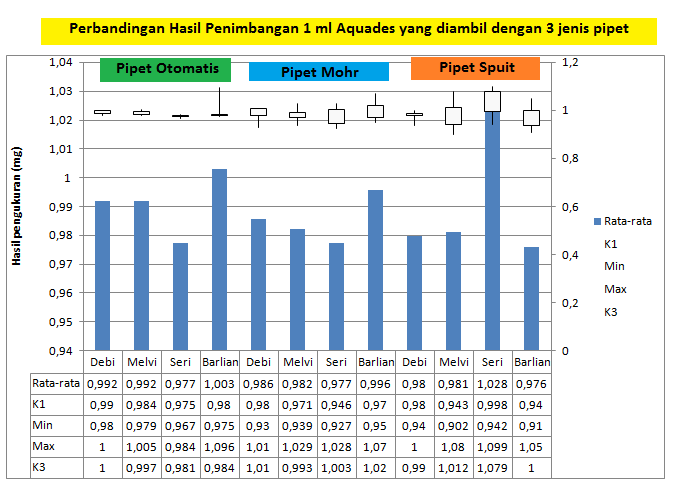 Kesimpulan Grafik:Standar deviasi pengukuran yang paling besar adalah pengukuran dengan menggunakan pipet spuit. Hal ini berarti pengukuran dengan spuit memiliki akurasi yang paling kecil dibanding kedua alat pengukur lainnya. Standar deviasi pengukuran yang paling kecil adalah pengukuran dengan menggunakan pipet otomatis. Hal ini berarti pengukuran dengan pipet otomatis memiliki nilai akurasi tertinggi. Pada beberapa mahasiswa nilai standar deviasi pengukuran pipet otomatis lebih tinggi dibanding pipet Mohr. Hal ini berarti akurasi pengukuran juga sangat dipengaruhi manusia sebagai penggunaTidak ada pengukuran yang tepat 100%, salah satu faktor yang juga dapat mempengaruhi pengukuran selain pengguna adalah kalibrasi alat TEKNIK DASAR PEMBUATAN LARUTAN Langkah-langkah1.  Bacalah detil resep larutan yang ingin dibuat. Kalau ada yang perlu dihitung, siapkan perhitungan dulu. 2.  Kumpulkan bahan kimia yang akan dipakai dan letakkan dekat dengan timbangan digital. 3.  Siapkan alat lain yang dibutuhkan (misalnya kertas,sendok, sarung tangan, tisu, beaker, dll) 4.  timbang umlah bahan kimia yang dibutuhkan dengan hati-hati 5.  Ketika semua bahan kimia diukur, kembalikan botol-botolnya ke rak, bersihkan alat timbangan serta tempat sekelilingnya, dan bawalah beaker yang berisi  bahan kimia ke meja kerja. 6.  Tuangkan akuades yang secukupnya (kurang dari yang  ditentukan pada resepnya) ke dalam beaker dan letakkanlah stir bar dengan ukuran yang sesuai  kedalamnya. Pakailah alat otomatik stirer dengan kecepatan sedang untuk mengencerkan bahan kimia. 7.  Dengan gelas ukur yang sesuai dengan volume yang ingin dibuat, tuangkan larutan dan bilas beakernya dengan akuades. Tuangkan bekas bilasan tersebut  kedalam gelas ukur. Tambah akuades sampai mencapai volume larutan yang ingin dibuat. LATIHAN HITUNGNOBENDA YANG DITIMBANGHASIL PENGAMATANHASIL PENGAMATANHASIL PENGAMATANNOBENDA YANG DITIMBANGHarvard TripDial – o – gramTimbangan Digital1Kotak nomor 217,27,47,42Kotak nomor 267,27,37,43Balon43,443,443,4NOPIPET CATATAN1MOHRPenggunaannya tidak praktis, balon penghisap perlu dipencet terlebih dahulu untuk membuat tekanan negatif, lalu dengan menghisap dengan ujung-ujung S, E dan O. (ujung O untuk mengempiskan balon mengisi tekanan, E untuk menghisap cairan, S untuk melepaskan cairan yang telah dihisap). Skala yang diinginkan diperoleh dengan melihat batas meniskus. Cara ini memerlukan kehati-hatian, dan pembiasaan. Sehingga faktor human error tinggiPipet Mohr memiliki skala garis 0,1 mL dengan ukuran pipet berbeda-beda, 1 mL, 5 mL dan 10 mL2OTOMATIKJenis pipet tergantung skala yang diinginkanMenggunakan tekanan penghisap, pertama (setengah tekan/jangan dipaksa) dan kedua (tekanan penuh). Tekanan pertama  untuk menghisap cairan, sementara kedua untuk melepaskan cairan. Paling akurat dibandingkan kedua pipet lainnya.Dapat digunakan untuk pengukurang yang kecil3TETESCairan dihisap, k emudian diteteskan berdasarkan garis penunjuk, dengan skala 0,5 mL pada spuit ukuran 5 mL Penggunaannya lebih praktis dibanding pipet MohrSering terjadi kesalahan pembacaan skala dengan melihat meniskus bawahDapat terjadi emboli udara, sehingga alat ini kurang akurat dibanding kedua pipet yang lain Ke Hasil pengukuran 1ml aquades (g)Hasil pengukuran 1ml aquades (g)Hasil pengukuran 1ml aquades (g)Hasil pengukuran 1ml aquades (g)Hasil pengukuran 1ml aquades (g)Hasil pengukuran 1ml aquades (g)Hasil pengukuran 1ml aquades (g)Hasil pengukuran 1ml aquades (g)Hasil pengukuran 1ml aquades (g)Hasil pengukuran 1ml aquades (g)Hasil pengukuran 1ml aquades (g)Hasil pengukuran 1ml aquades (g)Ke OTOMATIKOTOMATIKOTOMATIKOTOMATIKMOHRMOHRMOHRMOHRSPUITSPUITSPUITSPUITDebiMelviSeriBarlianDebiMelviSeriBarlianDebiMelviSeriBarlian10,980,9790,9671,0960,980,9710,9271,070,941,081,0791,0520,990,9970,980,981,011,0291,0030,950,980,9020,9980,91311,0050,9750,9750,930,9390,9841,020,990,9690,9420,98410,9840,9810,9811,010,9931,0280,9710,9431,0250,9450,990,9950,9840,98410,980,9460,970,991,0121,0991Rerata0,9920,9920,981,00320,9860,98240,97760,9960,980,98121,02860,976Rerata0,9920,9920,981,00320,9860,98240,97760,9960,980,98121,02860,976SD0,00750,00930,08770,04650,03010,02930,03680,04360,02100,06100,05650,0484NOSAMPELPERHITUNGAN1Larutan 400 mL 0,25 M Na2HPO4 BM: [ 2 (Na) + (H) + (P) + 4 (O) ] = [ 2 (23) + (1) + (31) + 4 (16) ] = [ 46 + 1 + 31 + 64 ] = 142 gram/mol 0,25 M 400 ml Na2HPO4:0,25 mol/L x 0,4 L x  142 gram/mol = 14,2 g2Larutan 400 mL 0,25 M NaH2PO4 BM: [ (Na) + (H) + (P) + 4 (O) ] = [ (23) + (1) + (31) + 4 (16) ] = [ 23 + 2 + 31 + 64 ] = 120 gram/mol 0,25 M 400 ml NaH2PO4: 0,25 mol/L x 0,4 L x  120 gram/mol = 12 g350 mL 5% glukosaLarutan 5% glukosa: 5g dalam 100 ml larutan50 mL 5% glukosa: 50ml/100ml x 5 g = 2,5 g4100 ml 0,7M Cu SO4 5H2OBM: [ 1(63,5)+ 1 (32) + 4(16) + 5(18)] = 249,5 g/mol100 ml 0,7M Cu SO4 5H2O:0,7 mol/L x 0,1 L x 249,5 g/mol = 17,465 g5100ml 1M NaOHBM: [1(23)+1(16)+1(1)] = 40 g/mol100ml 1M NaOH:1 mol/L x 0,1 L x 40 g/mol= 4 g61,5 x 10-1 liter  70 % etanolEtanol sediaan berada pada konsentrasi 90%Untuk membuat 150 ml 70% etanol:                    V1.C1=V2.C2150 ml x 70%      = V2. 90%                          V2= 116,67 ml7500 ml 1,2 M Na-sitrat (Na3C6H6O7), 1,6M Na2CO3H2OBM1: [3(23)+6(12)+6(1)+7(16)] =259 g/molBM2:[2(23)+1(12)+3(16)+2(1)+1(16)]=124 g/mol500 ml 1,2 M Na3C6H6O7:0,5 L x 1,2 mol/L x 259 g/mol= 155,4 g500 ml 1,6 M Na2CO3H2O:0,5 L x 1,6 mol/L x 124 g/mol= 99,2 g